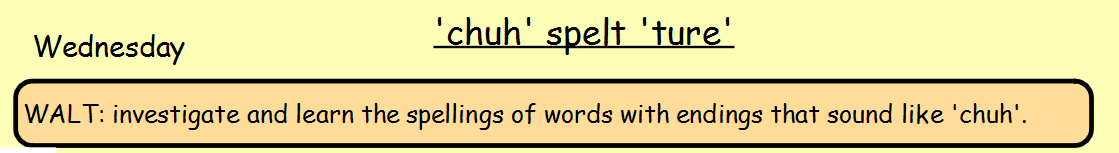 Today you are going to practise the following spellings so that you are ready for your test on Friday.Words to learn:mixture	      furniture		**You can choose to learn these spellings picture	      texture	                        using your preferred method. See belowcreature					    for some ideas:adventuredeparturefuturenatureexpenditure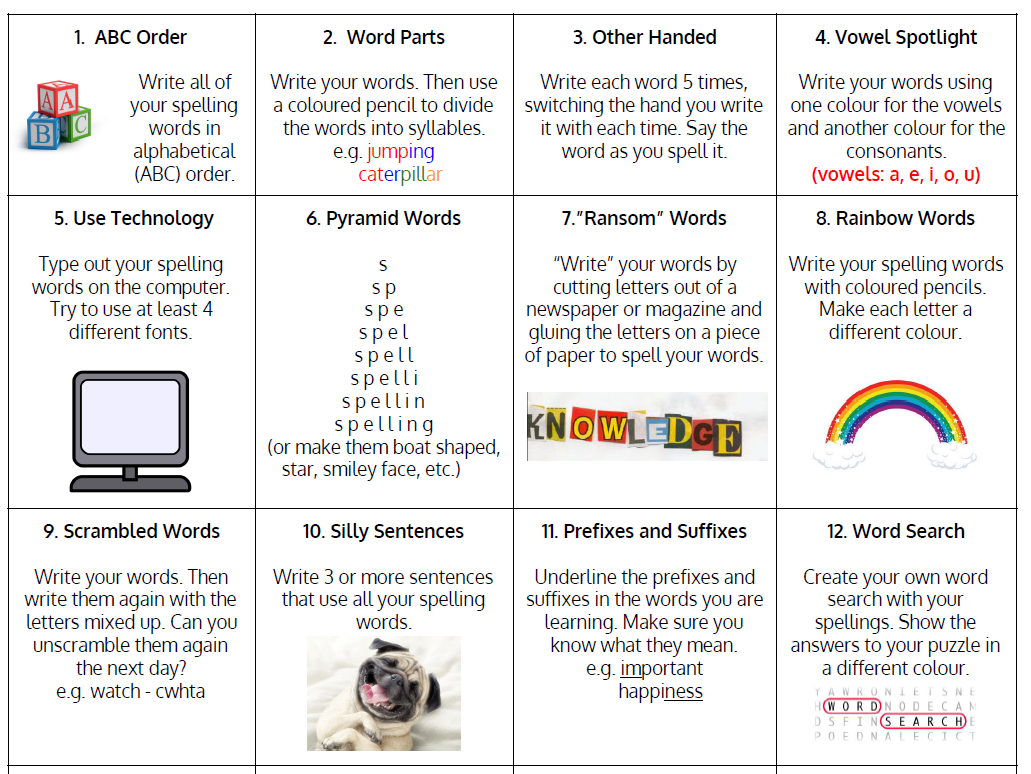 